CALCIO A CINQUESOMMARIOSOMMARIO	1COMUNICAZIONI DELLA F.I.G.C.	1COMUNICAZIONI DELLA L.N.D.	1COMUNICAZIONI DELLA DIVISIONE CALCIO A CINQUE	1COMUNICAZIONI DEL COMITATO REGIONALE MARCHE	1COMUNICAZIONI DELLA F.I.G.C.COMUNICAZIONI DELLA L.N.D.C.U. n. 221 del 07.12.2023 L.N.D.Si pubblica in allegato il CU della F.I.G.C. n. 130/A inerente la convocazione dell’Assemblea Straordinaria della F.I.G.C.COMUNICAZIONI DELLA DIVISIONE CALCIO A CINQUECOMUNICAZIONI DEL COMITATO REGIONALE MARCHEPer tutte le comunicazioni con la Segreteria del Calcio a Cinque - richieste di variazione gara comprese - è attiva la casella e-mail c5marche@lnd.it; si raccomandano le Società di utilizzare la casella e-mail comunicata all'atto dell'iscrizione per ogni tipo di comunicazione verso il Comitato Regionale Marche. SPOSTAMENTO GARENon saranno rinviate gare a data da destinarsi. Tutte le variazioni che non rispettano la consecutio temporum data dal calendario ufficiale non saranno prese in considerazione. (es. non può essere accordato lo spostamento della quarta giornata di campionato prima della terza o dopo la quinta).Le variazioni dovranno pervenire alla Segreteria del Calcio a Cinque esclusivamente tramite mail (c5marche@lnd.it) con tutta la documentazione necessaria, compreso l’assenso della squadra avversaria, inderogabilmente  entro le ore 23:59 del martedì antecedente la gara o entro le 72 ore in caso di turno infrasettimanale.Per il cambio del campo di giuoco e la variazione di inizio gara che non supera i 30 minuti non è necessaria la dichiarazione di consenso della squadra avversaria.SVINCOLI EX ART. 117 BIS NOIFSecondo quanto previsto dall’art. 117 Bis delle NOIF per la risoluzione del rapporto contrattuale di lavoro sportivo o di apprendistato con calciatori/calciatrici non professionisti/e, “Giovani Dilettanti”, “giovani di Serie” e dei calciatori/calciatrici di calcio a 5Vista la documentazione depositata a mezzo PEC al Comitato Regionale Marche, si dichiarano svincolati i seguenti calciatori:Matricola	Calciatore		Nascita	Matricola	Società5156389		MARTIN ENZO DANIEL	06.11.1999	949.466		A.S.D. BAYER CAPPUCCINI6521836		VICOMANDI LORENZO	29.09.2003	75.969		U.S.D. SANGIORGESE M.RUBBIA5874503		FABBRI FRANCESCO	14.06.2002	932.898		A.S.D.KSPORT MONTECCHIO G4143411		POMPILI PAGLIARI ENRI	01.05.1967	913.900		A.S.D. TIGNUM MONTEGIORGIO  3587156		POLIMANTI ROBERTO	17.04.1984	954.013		A.S.D. MONTELPARO5241686		FERMANELLI MICHELE	22.10.1994	700.210		POL. RIPE SAN GINESIO A.S.D.2777160		COSSA ALESSANDRO	31.07.1976	918.900		A.S.D. SASSOFERRATO GENGA4731811		CANESIN LORENZO	15.02.1996	700.363		A.S.   PENNESE P.S.G.  2432026		LONGOBARDI ROSARIO	29.02.1986	700.363		A.S.   PENNESE P.S.G.  4030276		MARTINELLI MICHELE	06.04.1991	920.602		A.S.D. AVIS ARCEVIA 19641066750		BERTUOLO DAVIDE	22.05.2002	700.366		U.S.D. ACLI VILLA MUSONE4466845		AMBROSI NICOLA	30.10.1995	14.920		A.S.D.CUPRAMONTANA IPPOLI3972927		CARRA GIANLUCA	21.07.1994	34.570		U.S.  OLIMPIA3166156		MOBILI JURI		07.05.1981	34.570		U.S.  OLIMPIA1034721		VALLER IGNACIO	26.04.2000	940.728		S.S.D. MONTEFANO CALCIO A R.4929920		RIPA LORENZO		28.02.1998	700.349		A.P.   AURORA TREIA  3664454		TOMBA ALESSANDRO	13.03.1987	917.251		A.S.D. ELPIDIENSE CASCINARE5148322		SENSOLI MATTEO	30.08.1997	58.341		A.S.D. VILLA S.MARTINO3460661		PEZZANI ANTONELLO	26.10.1981	934.064		A.S.D. ATLETICO PORCHIA  3722623		CANTALAMESSA NICOL	22.07.1986	934.586		A.S.D. CAPODARCO CASABIANC3712505		DI CASTRI LUCA	06.11.1985	934586		A.S.D. CAPODARCO CASABIANC4611878		BELLUCCI ALESSANDRO07.11.1996	922794		JUNIOR OSIMANA2265900		LLAQUE ROMERO JOSE 25.05.1998	700.464		A.S.D. CALDAROLA G.N.C.5142516		BORGIANI ROBERTO	24.04.1996	700.464		A.S.D. CALDAROLA G.N.C.1021540		SEYDOU AWALOU	11.07.1997	700.002		A.S.D. ANKON DORICA6667285		CERNETTI LUCA	27.02.2002	81.971		MONTOTTONE3313504		VAMPA LUCA		03.05.1983	4.100		A.S.D. AUDAX CALCIO PIOBBICO  AUTORIZZAZIONE TORNEIIl Comitato Regionale Marche ha autorizzato l’effettuazione dei sottonotati Tornei organizzati dalle Società sportive approvandone i regolamenti:TORNEI S.G.S.Denominazione Torneo: 	TORNEO DI CAPODANNOPeriodo di svolgimento:	30.12.2023Categoria:			Pulcini Carattere 			Regionale Organizzazione:		A.S.D. ACLI MANTOVANI CALCIO A 5NOTIZIE SU ATTIVITA’ AGONISTICACALCIO A CINQUE SERIE C1RISULTATIRISULTATI UFFICIALI GARE DEL 08/12/2023Si trascrivono qui di seguito i risultati ufficiali delle gare disputateGIUDICE SPORTIVOIl Giudice Sportivo Avv. Agnese Lazzaretti, con l'assistenza del segretario Angelo Castellana, nella seduta del 13/12/2023, ha adottato le decisioni che di seguito integralmente si riportano:GARE DEL 6/12/2023 PROVVEDIMENTI DISCIPLINARI In base alle risultanze degli atti ufficiali sono state deliberate le seguenti sanzioni disciplinari. CALCIATORI NON ESPULSI SQUALIFICA PER UNA GARA EFFETTIVA PER RECIDIVITA' IN AMMONIZIONE (V INFR) AMMONIZIONE (III INFR) GARE DEL 7/12/2023 PROVVEDIMENTI DISCIPLINARI In base alle risultanze degli atti ufficiali sono state deliberate le seguenti sanzioni disciplinari. DIRIGENTI AMMONIZIONE (I INFR) CALCIATORI NON ESPULSI AMMONIZIONE (III INFR) AMMONIZIONE (II INFR) AMMONIZIONE (I INFR) GARE DEL 8/12/2023 PROVVEDIMENTI DISCIPLINARI In base alle risultanze degli atti ufficiali sono state deliberate le seguenti sanzioni disciplinari. SOCIETA' AMMENDA Euro 80,00 JESI 
Per comportamento offensivo del proprio pubblico nei confronti dell'arbitro. 
Euro 50,00 ALMA JUVENTUS FANO 
Per mancanza di acqua calda e riscaldamento negli spogliatoi. DIRIGENTI INIBIZIONE A SVOLGERE OGNI ATTIVITA' FINO AL 27/12/2023 AMMONIZIONE (I INFR) CALCIATORI ESPULSI SQUALIFICA PER UNA GARA EFFETTIVA CALCIATORI NON ESPULSI SQUALIFICA PER UNA GARA EFFETTIVA PER RECIDIVITA' IN AMMONIZIONE (V INFR) AMMONIZIONE CON DIFFIDA (IV INFR) AMMONIZIONE (VI INFR) AMMONIZIONE (III INFR) AMMONIZIONE (II INFR) AMMONIZIONE (I INFR) F.to IL SEGRETARIO                                   F.to IL GIUDICE SPORTIVO                         Angelo Castellana        	                                Agnese LazzarettiCLASSIFICAGIRONE APROGRAMMA GAREGIRONE A - 1 GiornataCALCIO A CINQUE SERIE C2RISULTATIRISULTATI UFFICIALI GARE DEL 07/12/2023Si trascrivono qui di seguito i risultati ufficiali delle gare disputateGIUDICE SPORTIVOIl Giudice Sportivo Avv. Agnese Lazzaretti, con l'assistenza del segretario Angelo Castellana, nella seduta del 13/12/2023, ha adottato le decisioni che di seguito integralmente si riportano:GARE DEL 7/12/2023 PROVVEDIMENTI DISCIPLINARI In base alle risultanze degli atti ufficiali sono state deliberate le seguenti sanzioni disciplinari. DIRIGENTI AMMONIZIONE (I INFR) ALLENATORI AMMONIZIONE CON DIFFIDA (IV INFR) AMMONIZIONE (I INFR) CALCIATORI NON ESPULSI AMMONIZIONE (III INFR) AMMONIZIONE (I INFR) F.to IL SEGRETARIO                                   F.to IL GIUDICE SPORTIVO                         Angelo Castellana        	                                Agnese LazzarettiCLASSIFICAGIRONE AGIRONE BGIRONE CPROGRAMMA GAREGIRONE A - 11 GiornataGIRONE B - 11 GiornataGIRONE C - 11 GiornataCALCIO A CINQUE SERIE DVARIAZIONI AL PROGRAMMA GAREGIRONE CGIRONE ERISULTATIRISULTATI UFFICIALI GARE DEL 08/12/2023Si trascrivono qui di seguito i risultati ufficiali delle gare disputateGIUDICE SPORTIVOIl Giudice Sportivo Avv. Agnese Lazzaretti, con l'assistenza del segretario Angelo Castellana, nella seduta del 13/12/2023, ha adottato le decisioni che di seguito integralmente si riportano:GARE DEL 6/12/2023 PROVVEDIMENTI DISCIPLINARI In base alle risultanze degli atti ufficiali sono state deliberate le seguenti sanzioni disciplinari. SOCIETA' AMMENDA Euro 60,00 VAL TENNA UNITED 
Per aver permesso ad alcuni tifosi di entrare in campo a fine gara al fine di accentuare i disordini che si stavano creando tra i giocatori.DIRIGENTI INIBIZIONE A SVOLGERE OGNI ATTIVITA' FINO AL 27/12/2023 Per comportamento irriguardoso verso l'arbitro. Allontanato. AMMONIZIONE CON DIFFIDA (IV INFR) CALCIATORI ESPULSI SQUALIFICA PER DUE GARE EFFETTIVE SQUALIFICA PER UNA GARA EFFETTIVA CALCIATORI NON ESPULSI SQUALIFICA PER UNA GARA EFFETTIVA PER RECIDIVITA' IN AMMONIZIONE (V INFR) AMMONIZIONE (III INFR) AMMONIZIONE (II INFR) AMMONIZIONE (I INFR) GARE DEL 7/12/2023 PROVVEDIMENTI DISCIPLINARI In base alle risultanze degli atti ufficiali sono state deliberate le seguenti sanzioni disciplinari. ALLENATORI AMMONIZIONE (I INFR) CALCIATORI NON ESPULSI AMMONIZIONE (III INFR) AMMONIZIONE (II INFR) AMMONIZIONE (I INFR) GARE DEL 8/12/2023 PROVVEDIMENTI DISCIPLINARI In base alle risultanze degli atti ufficiali sono state deliberate le seguenti sanzioni disciplinari. SOCIETA' AMMENDA Euro 60,00 URBANIA CALCIO 
Per comportamento offensivo del proprio pubblico nei confronti dell'arbitro. DIRIGENTI INIBIZIONE A SVOLGERE OGNI ATTIVITA' FINO AL 3/12/2024 Espulso per proteste, dagli spalti proferiva frasi irriguardose verso l'arbitro. AMMONIZIONE (I INFR) ALLENATORI SQUALIFICA FINO AL 27/12/2023 Per comportamento irriguardoso verso l'arbitro. Allontanato. AMMONIZIONE (III INFR) CALCIATORI ESPULSI SQUALIFICA PER DUE GARE EFFETTIVE CALCIATORI NON ESPULSI SQUALIFICA PER UNA GARA EFFETTIVA PER RECIDIVITA' IN AMMONIZIONE (V INFR) AMMONIZIONE (III INFR) AMMONIZIONE (II INFR) AMMONIZIONE (I INFR) GARE DEL 9/12/2023 PROVVEDIMENTI DISCIPLINARI In base alle risultanze degli atti ufficiali sono state deliberate le seguenti sanzioni disciplinari. SOCIETA' AMMENDA Euro 70,00 ANGELI 
Per aver permesso ad un tifoso di entrare sul terreno di gioco per of-fendere il portiere della squadra ospite. DIRIGENTI INIBIZIONE A SVOLGERE OGNI ATTIVITA' FINO AL 20/12/2023 Per proteste nei confronti dell'arbitro. Allontanato. ALLENATORI AMMONIZIONE CON DIFFIDA (IV INFR) AMMONIZIONE (II INFR) CALCIATORI ESPULSI SQUALIFICA PER DUE GARE EFFETTIVE SQUALIFICA PER UNA GARA EFFETTIVA CALCIATORI NON ESPULSI AMMONIZIONE CON DIFFIDA (IV INFR) AMMONIZIONE (III INFR) AMMONIZIONE (II INFR) AMMONIZIONE (I INFR) GARE DEL 11/12/2023 PROVVEDIMENTI DISCIPLINARI In base alle risultanze degli atti ufficiali sono state deliberate le seguenti sanzioni disciplinari. DIRIGENTI AMMONIZIONE (I INFR) CALCIATORI ESPULSI SQUALIFICA PER DUE GARE EFFETTIVE CALCIATORI NON ESPULSI AMMONIZIONE CON DIFFIDA (IV INFR) AMMONIZIONE (III INFR) AMMONIZIONE (II INFR) AMMONIZIONE (I INFR) F.to IL SEGRETARIO                                   F.to IL GIUDICE SPORTIVO                         Angelo Castellana        	                                Agnese LazzarettiCLASSIFICAGIRONE AGIRONE BGIRONE CGIRONE DGIRONE EPROGRAMMA GAREGIRONE A - 12 GiornataGIRONE B - 12 GiornataGIRONE C - 12 GiornataGIRONE D - 12 GiornataGIRONE E - 12 GiornataREGIONALE CALCIO A 5 FEMMINILERISULTATIRISULTATI UFFICIALI GARE DEL 07/12/2023Si trascrivono qui di seguito i risultati ufficiali delle gare disputateGIUDICE SPORTIVOIl Giudice Sportivo Avv. Agnese Lazzaretti, con l'assistenza del segretario Angelo Castellana, nella seduta del 13/12/2023, ha adottato le decisioni che di seguito integralmente si riportano:GARE DEL 7/12/2023 PROVVEDIMENTI DISCIPLINARI In base alle risultanze degli atti ufficiali sono state deliberate le seguenti sanzioni disciplinari. CALCIATORI NON ESPULSI AMMONIZIONE (II INFR) AMMONIZIONE (I INFR) GARE DEL 9/12/2023 PROVVEDIMENTI DISCIPLINARI In base alle risultanze degli atti ufficiali sono state deliberate le seguenti sanzioni disciplinari. CALCIATORI NON ESPULSI AMMONIZIONE (III INFR) F.to IL SEGRETARIO                                   F.to IL GIUDICE SPORTIVO                         Angelo Castellana        	                                Agnese LazzarettiCLASSIFICAGIRONE APROGRAMMA GAREGIRONE A - 12 GiornataUNDER 19 CALCIO A 5 REGIONALEVARIAZIONI AL PROGRAMMA GAREGIRONE ARISULTATIRISULTATI UFFICIALI GARE DEL 09/12/2023Si trascrivono qui di seguito i risultati ufficiali delle gare disputateGIUDICE SPORTIVOIl Giudice Sportivo Avv. Agnese Lazzaretti, con l'assistenza del segretario Angelo Castellana, nella seduta del 13/12/2023, ha adottato le decisioni che di seguito integralmente si riportano:GARE DEL 9/12/2023 PROVVEDIMENTI DISCIPLINARI In base alle risultanze degli atti ufficiali sono state deliberate le seguenti sanzioni disciplinari. CALCIATORI ESPULSI SQUALIFICA PER UNA GARA EFFETTIVA CALCIATORI NON ESPULSI AMMONIZIONE CON DIFFIDA (IV INFR) AMMONIZIONE (II INFR) AMMONIZIONE (I INFR) GARE DEL 10/12/2023 PROVVEDIMENTI DISCIPLINARI In base alle risultanze degli atti ufficiali sono state deliberate le seguenti sanzioni disciplinari. SOCIETA' AMMENDA Euro 50,00 CARISSIMI 2016 
Per mancanza di acqua calda nello spogliatoio dell'arbitro. CALCIATORI ESPULSI SQUALIFICA PER DUE GARE EFFETTIVE SQUALIFICA PER UNA GARA EFFETTIVA CALCIATORI NON ESPULSI AMMONIZIONE (III INFR) AMMONIZIONE (II INFR) AMMONIZIONE (I INFR) F.to IL SEGRETARIO                                   F.to IL GIUDICE SPORTIVO                         Angelo Castellana        	                                Agnese LazzarettiCLASSIFICAGIRONE APROGRAMMA GAREGIRONE A - 12 GiornataUNDER 17 C5 REGIONALI MASCHILIVARIAZIONI AL PROGRAMMA GAREGIRONE AGIRONE BRISULTATIRISULTATI UFFICIALI GARE DEL 09/12/2023Si trascrivono qui di seguito i risultati ufficiali delle gare disputateGIUDICE SPORTIVOIl Giudice Sportivo Avv. Agnese Lazzaretti, con l'assistenza del segretario Angelo Castellana, nella seduta del 13/12/2023, ha adottato le decisioni che di seguito integralmente si riportano:GARE DEL 9/12/2023 PROVVEDIMENTI DISCIPLINARI In base alle risultanze degli atti ufficiali sono state deliberate le seguenti sanzioni disciplinari. SOCIETA' AMMENDA Euro 70,00 BULDOG T.N.T. LUCREZIA 
Per aver permesso al pubblico di invadere il campo a seguito della segnatura del goal al 7 min. del II tempo. ALLENATORI AMMONIZIONE (I INFR) CALCIATORI ESPULSI SQUALIFICA PER TRE GARE EFFETTIVE per aver posto in essere un comportamento gravemente irriguardoso nei confronti dell'Arbitro. SQUALIFICA PER UNA GARA EFFETTIVA CALCIATORI NON ESPULSI AMMONIZIONE (III INFR) AMMONIZIONE (II INFR) AMMONIZIONE (I INFR) GARE DEL 10/12/2023 PROVVEDIMENTI DISCIPLINARI In base alle risultanze degli atti ufficiali sono state deliberate le seguenti sanzioni disciplinari. SOCIETA' AMMENDA Euro 80,00 CSI GAUDIO 
Per comportamento offensivo del proprio pubblico nei confronti dei giocatori e dirigenti avversari. ALLENATORI AMMONIZIONE (I INFR) CALCIATORI NON ESPULSI AMMONIZIONE CON DIFFIDA (IV INFR) AMMONIZIONE (II INFR) AMMONIZIONE (I INFR) GARE DEL 11/12/2023 PROVVEDIMENTI DISCIPLINARI In base alle risultanze degli atti ufficiali sono state deliberate le seguenti sanzioni disciplinari. CALCIATORI NON ESPULSI AMMONIZIONE (II INFR) F.to IL SEGRETARIO                                   F.to IL GIUDICE SPORTIVO                         Angelo Castellana        	                                Agnese LazzarettiCLASSIFICAGIRONE AGIRONE BGIRONE CPROGRAMMA GAREGIRONE A - 5 GiornataGIRONE B - 5 GiornataGIRONE B - 3 GiornataGIRONE C - 5 GiornataUNDER 15 C5 REGIONALI MASCHILIVARIAZIONI AL PROGRAMMA GAREGIRONE GGIRONE SBPROGRAMMA GAREGIRONE G - 1 GiornataGIRONE SA - 1 GiornataGIRONE SB - 1 GiornataGIRONE SC - 1 GiornataCOPPA MARCHE CALCIO 5 serie DVARIAZIONI AL PROGRAMMA GAREGIRONE QFPROGRAMMA GAREGIRONE QF - 1 GiornataCOPPA MARCHE UNDER 21 CALCIO 5VARIAZIONI AL PROGRAMMA GAREGIRONE SFPROGRAMMA GAREGIRONE SF - 1 GiornataCOPPA MARCHE C5 GIOV.SIMI FEMMRISULTATIRISULTATI UFFICIALI GARE DEL 09/12/2023Si trascrivono qui di seguito i risultati ufficiali delle gare disputateCLASSIFICAGIRONE APROGRAMMA GAREGIRONE A - 3 Giornata*     *     *Il versamento delle somme relative alle ammende comminate con il presente Comunicato Ufficiale deve essere effettuato entro il 27 dicembre 2023 a favore di questo Comitato Regionale mediante bonifico bancario da versare alle seguenti coordinate: BNL – ANCONABeneficiario: 	Comitato Regionale Marche F.I.G.C. – L.N.D.IBAN: 		IT 81 E 01005 02600 0000 0000 8868Eventuali reclami con richieste di copia dei documenti ufficiali avverso le decisioni assunte con il presente Comunicato dovranno essere presentati, ai sensi dell’art. 76 C.G.S., alla:F.I.G.C. – Corte Sportiva di Appello TerritorialeVia Schiavoni, snc – 60131 ANCONA (AN)PEC: marche@pec.figcmarche.itIl pagamento del contributo di reclamo dovrà essere effettuato: - Tramite Addebito su Conto Campionato - Tramite Assegno Circolare Non Trasferibile intestato al Comitato Regionale Marche F.I.G.C. – L.N.D. - Tramite Bonifico Bancario IBAN FIGC: I IT 81 E 01005 02600 0000 0000 8868*     *     *ORARIO UFFICIL’orario di apertura degli uffici del Comitato Regionale Marche è il seguente:E’ comunque attivo durante i suddetti orari, salvo assenza degli addetti, anche il servizio telefonico ai seguenti numeri:Ufficio Segreteria		071/28560404Ufficio Amministrazione	071/28560322 Ufficio Tesseramento 	071/28560408 Ufficio Emissione Tessere	071/28560401Pubblicato in Ancona ed affisso all’albo del Comitato Regionale Marche il 13/12/2023.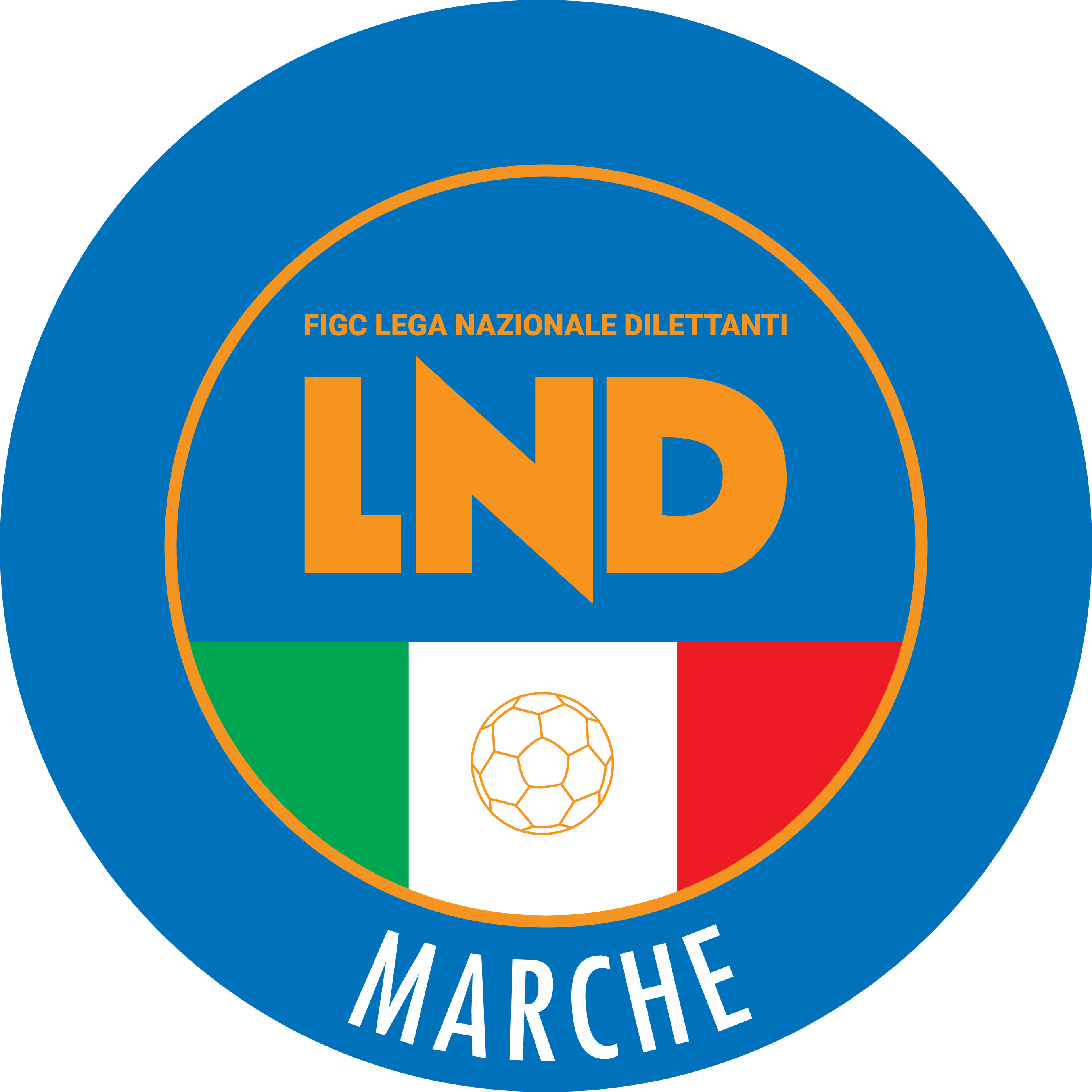 Federazione Italiana Giuoco CalcioLega Nazionale DilettantiCOMITATO REGIONALE MARCHEVia Schiavoni, snc - 60131 ANCONACENTRALINO: 071 285601 - FAX: 071 28560403sito internet: marche.lnd.ite-mail: c5marche@lnd.itpec: c5marche@pec.figcmarche.itTelegram: https://t.me/lndmarchec5Stagione Sportiva 2023/2024Comunicato Ufficiale N° 56 del 13/12/2023Stagione Sportiva 2023/2024Comunicato Ufficiale N° 56 del 13/12/2023BACALONI RUDY(NUOVA JUVENTINA FFC) GRASSELLI MARCO(NUOVA JUVENTINA FFC) AMBROSINI MAURO(PIANACCIO) PALMIERI EDOARDO(MONTELUPONE CALCIO A 5) DONATI GIANLUCA(PIANACCIO) MATTIOLI CRISTIAN(PIANACCIO) DIOMEDI ANDREA(MONTELUPONE CALCIO A 5) ALBERTI LEONARDO LUIS(FUTSAL MONTURANO) CATINI LEONARDO(FUTSAL MONTURANO) PALMIERI THOMAS(MONTELUPONE CALCIO A 5) BRACCI GIACOMO(PIANACCIO) INNAMORATI GIULIANO(TRE TORRI A.S.D.) PIERALISI GABRIELE(JESI) PANTANETTI GUIDO LUIS(TRE TORRI A.S.D.) DE CAROLIS MATTEO(FUTSAL CASELLE) TRAINI SERGIO(FUTSAL CASELLE) BORGOGNONI VALERIO(FUTSAL MONTEMARCIANO C5) CIMA LEDE ELIAS CARIM(JESI) GIORDANINO JUAN PABLO(JESI) MARSILI FILIPPO(POL.CAGLI SPORT ASSOCIATI) BARTOLUCCI DIEGO(JESI) BUSILACCHI FILIPPO(JESI) TORQUATI LUCA(TRE TORRI A.S.D.) ARCIDIACONO RENATO KEVIN(ALMA JUVENTUS FANO) SAMBUCHI ANDREA(ALMA JUVENTUS FANO) CATALUCCI FEDERICO(FUTSAL CASELLE) SquadraPTGVNPGFGSDRPEA.S.D. NUOVA JUVENTINA FFC331311025733240A.S.D. JESI26138234532130ASD.P. ALMA JUVENTUS FANO26138233322110U.S. TRE TORRI A.S.D.25138145444100A.S.D. PIETRALACROCE 7322137155038120A.S.D. FUTSAL CASELLE2113706413920A.S.D. POL.CAGLI SPORT ASSOCIATI2013625565060A.S.D. BAYER CAPPUCCINI2013625544950A.S.D. MONTELUPONE CALCIO A 520136254448-40U.S. PIANACCIO1813607383710A.S.D. FUTSAL MONTEMARCIANO C514134275256-40A.S.D. INVICTA FUTSAL MACERATA9132385169-180A.S.D. FUTSAL MONTURANO8132293152-210A.S. REAL SAN GIORGIO11301122865-370Squadra 1Squadra 2A/RData/OraImpiantoLocalita' ImpiantoIndirizzo ImpiantoALMA JUVENTUS FANOPIETRALACROCE 73R15/12/2023 21:305454 C.COPERTO C.TENNIS LA TRAVEFANOVIA VILLA TOMBARIBAYER CAPPUCCINIPOL.CAGLI SPORT ASSOCIATIR15/12/2023 21:455286 PALESTRA C.SPORTIVO"DON BOSCO"MACERATAVIA ALFIERI SNCFUTSAL MONTEMARCIANO C5FUTSAL MONTURANOR15/12/2023 21:305041 PALLONE GEODETICO LOC. MARINAMONTEMARCIANOVIA GRAZIA DELEDDAJESIREAL SAN GIORGIOR15/12/2023 21:305008 PALESTRA RAFFAELA CARBONARIJESIVIA DEI TESSITORIMONTELUPONE CALCIO A 5FUTSAL CASELLER15/12/2023 21:305262 TENSOSTRUTTURA CALCIO A 5MONTELUPONEVIA ALESSANDRO MANZONINUOVA JUVENTINA FFCINVICTA FUTSAL MACERATAR15/12/2023 22:005736 CAMPO C/5 "GIUSEPPE TEMPERINI"MONTEGRANAROVIA B.ROSSI SNCPIANACCIOTRE TORRI A.S.D.R15/12/2023 22:005429 PAL.COM. S.MICHELE AL FIUMEMONDAVIOVIA LORETOFIORAVANTI ROMANO(REAL EAGLES VIRTUS PAGLIA) DI RUSSO GUIDO(REAL EAGLES VIRTUS PAGLIA) BORRACCINI GIONATA(U.MANDOLESI CALCIO) DI RUSSO MATTEO(REAL EAGLES VIRTUS PAGLIA) MECONI ALESSANDRO(U.MANDOLESI CALCIO) SquadraPTGVNPGFGSDRPEA.S.D. CHIARAVALLE FUTSAL26108204119220A.S.D. AMICI DEL CENTROSOCIO SP.23107213018120A.S.D. LUCREZIA CALCIO A 521107034426180A.S.D. PIEVE D ICO CALCIO A 51710523362970CARISSIMI 201616105143424100A.S.D. ACLI MANTOVANI CALCIO A 51610442302190A.S.D. VILLA CECCOLINI CALCIO12103343441-70A.S.D. CITTA DI OSTRA11103253138-70A.P.D. VERBENA C5 ANCONA10103162331-80A.S.D. AVIS ARCEVIA 196410103162035-150A.S.D. DINAMIS 19907102172039-190ASD.P. CANDIA BARACCOLA ASPIO1100192345-220SquadraPTGVNPGFGSDRPEA.S.D. GAGLIOLE F.C.28109104921280A.S.D. POLISPORTIVA VICTORIA24108024123180A.S.D. REAL FABRIANO19106134735120U.S.D. ACLI VILLA MUSONE1910613393540A S D FUTSAL CASTELFIDARDO19106134142-10A.S.D. BORGOROSSO TOLENTINO1310415343310A.S.D. CASTELBELLINO CALCIO A 512104062733-60A.S. AVENALE11103253941-20A.S.D. POLISPORTIVA UROBORO10103163544-90A.P. AURORA TREIA9103073845-70A.S.D. OSIMO FIVE7101452139-180A.S.D. NUOVA OTTRANO 983101091434-200SquadraPTGVNPGFGSDRPEA.S.D. FERMANA FUTSAL 202227109015421330S.S. CALCETTO CASTRUM LAURI22107124824240A.S.D. ASCOLI CALCIO A 52110703322570SSD AS SAMBENEDETTESE CALCIO A 520106224734130A.S.D. FUTSAL CAMPIGLIONE1910613372890A.S.D. ROCCAFLUVIONE1910613373250POL.D. U.MANDOLESI CALCIO13104152229-70POL. CSI STELLA A.S.D.10103163741-40ASR FIGHT BULLS CORRIDONIA8102262943-140A.S.D. REAL ANCARIA7101452136-150A.S.D. ACLI AUDAX MONTECOSARO C54101181538-230A.S.D. REAL EAGLES VIRTUS PAGLIA2100282250-280Squadra 1Squadra 2A/RData/OraImpiantoLocalita' ImpiantoIndirizzo ImpiantoAVIS ARCEVIA 1964VERBENA C5 ANCONAA15/12/2023 21:305113 PALASPORTCASTELLEONE DI SUASAVIA ROSSINILUCREZIA CALCIO A 5CARISSIMI 2016A15/12/2023 21:305428 PALLONE GEODETICO "OMAR SIVORICARTOCETOVIA NAZARIO SAUROPIEVE D ICO CALCIO A 5CITTA DI OSTRAA15/12/2023 21:305478 PALASPORT COMUNALEMERCATELLO SUL METAUROVIA IV NOVEMBREVILLA CECCOLINI CALCIOAMICI DEL CENTROSOCIO SP.A15/12/2023 21:305491 PALA 3PESAROVIA LAGO DI MISURINACANDIA BARACCOLA ASPIOACLI MANTOVANI CALCIO A 5A16/12/2023 15:005022 PALLONE GEODETICO LOC.CANDIAANCONALOCALITA' CANDIACHIARAVALLE FUTSALDINAMIS 1990A18/12/2023 21:305005 PALAZZO DELLO SPORTCHIARAVALLEVIA FALCONARASquadra 1Squadra 2A/RData/OraImpiantoLocalita' ImpiantoIndirizzo ImpiantoAVENALECASTELBELLINO CALCIO A 5A15/12/2023 22:005281 PALASPORT "LUIGINO QUARESIMA"CINGOLIVIA CERQUATTIBORGOROSSO TOLENTINOAURORA TREIAA15/12/2023 21:305299 CENTRO SP. POL. "R.GATTARI"TOLENTINOVIA TAGLIAMENTOFUTSAL CASTELFIDARDOPOLISPORTIVA UROBOROA15/12/2023 22:155079 PALLONE GEODETICOCASTELFIDARDOVIA GHANDI - FRAZ. CROCETTEGAGLIOLE F.C.POLISPORTIVA VICTORIAA15/12/2023 21:455203 IMPIANTO SPORTIVO POLIVALENTECAMERINOLOC. "LE CALVIE"NUOVA OTTRANO 98ACLI VILLA MUSONEA15/12/2023 22:005063 PALASPORT "GIANCARLO GALIZIA"FILOTTRANOVIA GEMME, 13REAL FABRIANOOSIMO FIVEA15/12/2023 21:305066 PALESTRA "FERMI"FABRIANOVIA B.BUOZZISquadra 1Squadra 2A/RData/OraImpiantoLocalita' ImpiantoIndirizzo ImpiantoACLI AUDAX MONTECOSARO C5CALCETTO CASTRUM LAURIA15/12/2023 21:305236 TENSOSTRUTTURA VIA ROSSINIMONTECOSAROVIA ROSSINIASCOLI CALCIO A 5ROCCAFLUVIONEA15/12/2023 21:305710 PALESTRA C5 "MONTICELLI"ASCOLI PICENOVIA DELL IRISFERMANA FUTSAL 2022REAL ANCARIAA15/12/2023 21:305712 PALESTRA "ITIS" MONTANIFERMOVIA SALVO D'ACQUISTOFIGHT BULLS CORRIDONIASAMBENEDETTESE CALCIO A 5A15/12/2023 21:305295 TENSOSTRUTTURA VIA E.MATTEICORRIDONIAVIA E.MATTEIFUTSAL CAMPIGLIONEU.MANDOLESI CALCIOA15/12/2023 21:305704 CAMPO COPERTO CAMPIGLIONEFERMOVIA C.ULPIANIREAL EAGLES VIRTUS PAGLIACSI STELLA A.S.D.A15/12/2023 21:455629 PALAZZO DELLO SPORTSPINETOLIFRAZ.PAGLIARE VIA VECCHIData GaraN° Gior.Squadra 1Squadra 2Data Orig.Ora Var.Ora Orig.Impianto14/12/202312 AFIUMINATAFOLGORE CASTELRAIMONDO16/12/202322:0015:00UNIVERS. "DRAGO E GENTILI" CAMERINO LOCALITA' LE CALVIEData GaraN° Gior.Squadra 1Squadra 2Data Orig.Ora Var.Ora Orig.Impianto18/12/202312 APICENO UNITED MMX A R.L.FUTSAL L.C.15/12/202321:0021:30 (2) - disputata il 11/12/2023DINI DAVIDE(VADO C5) PIRRO MATTEO(CDC 2018) GROSSI DAVIDE(RIVIERA DELLE PALME) MARINELLI GIULIO(VADO C5) COACCI VITTORIO(RIVIERA DELLE PALME) ANNIBALDI ALESSANDRO(CDC 2018) ROSATI ANDREA(FUTSAL L.C.) ANGELINI ALESSANDRO(VADO C5) BARTOLACCI GABRIELE(CIARNIN) GIULIANI RICCARDO(SANTA MARIA NUOVA A.S.D.) MATTIONI NICOLA(SANTA MARIA NUOVA A.S.D.) TRAVAGLIA UMBERTO(TRIBALCIO PICENA) CECCHINI MARCO(VADO C5) RAMADANI SHEZA(VADO C5) BUTINELLI ANDREA(AMATORI STESE 2007 SRL) MENGHI ALESSANDRO(GROTTACCIA 2005) POLONI ALESSANDRO(GROTTACCIA 2005) SACCHI LORENZO(GROTTACCIA 2005) PACI GIOVANNI(RIVIERA DELLE PALME) SPINOZZI WILLIAM(RIVIERA DELLE PALME) TITTARELLI DIEGO(SANTA MARIA NUOVA A.S.D.) BRASILI ALESSANDRO(TRUENTIN LAMA) MAGNARELLI MATTEO(GLS DORICA AN.UR) MONTERVINO EGIDIO DOMENICO(CITTA DI FALCONARA) GALEAZZI MICHEL(CIRCOLO COLLODI CALCIO 5) BORGOGNONI GIACOMO(CITTA DI FALCONARA) CALCABRINI CARLO(FUTSAL RECANATI) RAMUNDO PIGNASECCA MARCO(POL. SPORT COMMUNICATION) RAMUNDO PIGNASECCA RICCARDO(POL. SPORT COMMUNICATION) TOMBOLINI ANDREA(POL. SPORT COMMUNICATION) MANARA MAILO(POLVERIGI C5) CELANO CARMELO(CITTA DI FALCONARA) CESELLI LORENZO(CITTA DI FALCONARA) FABRETTI MATTIA(GLS DORICA AN.UR) MAGRINI RICCARDO(POL. SPORT COMMUNICATION) MARASCA ROBERTO(VALLESINA) MIMMOTTI MARCO(VALLESINA) COLOCCI EDOARDO(VIRTUS AURORA C5) PIERUCCI VALERIO(URBANIA CALCIO) PULCINI VINCENZO(FUTSAL VIRE GEOSISTEM ASD) FACCHINI MASSIMO(GIOVANI SANT IPPOLITO) FACCHINI MASSIMO(GIOVANI SANT IPPOLITO) DOGA DIAMAND(MOGLIANESE) TORRESI MATTEO(MOGLIANESE) TRANQUILLI SAMUELE(ACQUAVIVA CALCIO) FARABINI MATTIA(GIOVANI SANT IPPOLITO) FRATESI SIMONE(MONTECCHIO SPORT) COSTANTINI ANTONIO(RIPABERARDA) VALACCHI MAURO(RIPABERARDA) CAPRIOTTI GIORGIO(AMICI 84) CAMPANA MANUEL(BOCA CIVITANOVA A.) EMILI GIANLUCA(BOCA CIVITANOVA A.) BRUFFA GABRIELE(FRASASSI C5) BAJRAMI HADIS(MOGLIANESE) SCARAMUCCI MICHAEL(MONTECCHIO SPORT) TEMPESTILLI ALESSIO(PICENO UNITED MMX A R.L.) NARDINI ANDREA(SPECIAL ONE SPORTING CLUB) BARTOLUCCI STEFANO(VALMISA FUTSAL A.S.D.) MIZDRAK ELDAR(VALMISA FUTSAL A.S.D.) AGOSTINI FILIPPO(AMICI 84) CARBONI CRISTIANO(AMICI 84) VANNICOLA VALERIO(AMICI 84) BARTOLINI ANGELO(BOCA CIVITANOVA A.) DI GENNARO NICOLA(GIOVANI SANT IPPOLITO) ROSSI SAVERIO(OLIMPIA JUVENTU FALCONARA) CELANI PIERGIORGIO(PICENO UNITED MMX A R.L.) DIALUCE ANDREA(SERRALTA) BRACCIONI CESARE(URBANIA CALCIO) BATTISTELLI ANDREA(VALMISA FUTSAL A.S.D.) FIORDELMONDO DENIS(VALMISA FUTSAL A.S.D.) POMPEI ALFREDO(FIUMINATA) TAGARAS NICOLA(FOLGORE CASTELRAIMONDO) FANESI DAVIDE(SPORTING GROTTAMMARE) UNCINI NICOLA(ANGELI) ROCCHI LUCA(FIUMINATA) PUPILLI MARCO(FOLGORE CASTELRAIMONDO) COSTANTINI LEONARDO(ANGELI) LUCHIZOLA MATIAS GASTON(SPORTING GROTTAMMARE) DONATI CRISTIAN(FIUMINATA) BOLLETTINI LORENZO(FOLGORE CASTELRAIMONDO) CORNELL PABLO(FOLGORE CASTELRAIMONDO) COACCI JOURI(SAN BIAGIO) PASQUINI ALEX(SAN BIAGIO) IMMOBILE SALVATORE(CALCETTO NUMANA) STAFFOLANI SIMONE(CASTELRAIMONDO CALCIO A 5) GIOSTRA ALESSANDRO(C.U.S. CAMERINO A.S.D.) BALAN MARCO(CALCETTO NUMANA) BARLETTA MARCO(CANTINE RIUNITE CSI) BULDRINI LORENZO(CASTELRAIMONDO CALCIO A 5) CINQUEGRANO EDOARDO(FIUMINATA) DI BERARDINO GIANMARCO(SPORTING GROTTAMMARE) LISCIANI DANIELE(SPORTING GROTTAMMARE) ANTONINI ALESSANDRO(VISSO-ALTONERA CALCIO1970) OTTAVIANI FEDERICO(AUDAX CALCIO PIOBBICO) PACE ANDREA(ACQUALAGNA CALCIO C 5) PUPITA LORENZO(AUDAX CALCIO PIOBBICO) BELLINI STEFANO(C.F. MACERATESE A.S.D.) DE FABIIS STEFANO(ANKON NOVA MARMI) TORRI ANDREA(ACQUALAGNA CALCIO C 5) TORRESI CLYDE(C.F. MACERATESE A.S.D.) JIMENEZ SANCHEZ MIGUEL ANGEL(CSI MONTEFIORE) CASOLE SEBASTIANO(VIS CIVITANOVA) DANCHIVSKYY PAVLO(C.F. MACERATESE A.S.D.) PETROCCHI MARCELLO(SAMBENEDETTESE BEACH SOCC) MORETTI DANNY(VIS CIVITANOVA) SquadraPTGVNPGFGSDRPEURBINO CALCIO A 524107304818300GIOVANI SANT IPPOLITO22116415124270A.S.D. URBANIA CALCIO19106133524110A.S.D. ACQUALAGNA CALCIO C 517115244120210A.S.D. AUDAX CALCIO PIOBBICO1710523353410A.S.D. CIARNIN1610442383170A.S.D. MONTECCHIO SPORT1610514383350VALMISA FUTSAL A.S.D.1410424282080A.S.D. VADO C514104242831-30A.S.D. SPECIAL ONE SPORTING CLUB12103342330-70A.S.D. FFJ CALCIO A 510103162638-120A.S.D. GNANO 044101183345-120A.S.D. OLIMPIA JUVENTU FALCONARA01000101591-760SquadraPTGVNPGFGSDRPEA.S.D. ANKON NOVA MARMI28119114617290A.S.D. SAN BIAGIO28119115326270CIRCOLO COLLODI CALCIO 522117134427170A.S.D. ASPIO 20052211713383260A.S.D. POLVERIGI C521116323120110A.S.D. CASENUOVE1611515363600A.S.D. CITTA DI FALCONARA13114164253-110A.S. CALCETTO NUMANA12113353337-40POL. SANTA MARIA NUOVA A.S.D.11113264146-50A.S.D. VALLESINA11113262643-170A.S.D. GLS DORICA AN.UR10112452935-60S.S. VIRTUS AURORA C510113172435-110A.S.D. FUTSAL ANCONA8112272441-170POLISPORTIVA FUTURA A.D.7112182746-190SquadraPTGVNPGFGSDRPEPOL. SERRALTA29119205121300A.S.D. CDC 201822117135226260A.S.D. FRASASSI C522107125439150A.S.D. FOLGORE CASTELRAIMONDO20106224735120A.S. CASTELRAIMONDO CALCIO A 520106223524110A.S.D. CANTINE RIUNITE CSI1610442382990A.F.C. ANGELI13104152936-70C.U.S. CAMERINO A.S.D.11103252635-90A.S.D. GROTTACCIA 200511103254049-90FABRIANO CALCIO A 5 20239103073643-70VISSO-ALTONERA CALCIO19709103075466-120VIRTUS ASD4101182958-290POL. FIUMINATA2100282252-300SquadraPTGVNPGFGSDRPEA.S.D. FUTSAL SAMBUCHETO26118217234380A.S.D. FUTSAL RECANATI24108024319240A.S.D. CAPODARCO CASABIANCA C524108024130110S.S.D. AMATORI STESE 2007 SRL22107124630160A.S.D. C.F. MACERATESE A.S.D.1910613443860A.S.D. CALCIO S.ELPIDIO A MARE1610514353500A.P.D. BOCA CIVITANOVA A.1511434312830PIEDIRIPA C513104153233-10S.S.D. MOGLIANESE1110325312920A.S.D. FROG S CLUB SPORT10103162646-200A.S.D. POL. SPORT COMMUNICATION6101363544-90A.S.D. VAL TENNA UNITED4101182443-190A.S.D. VIS CIVITANOVA01000102071-510SquadraPTGVNPGFGSDRPEA.S.D. BOCASTRUM UNITED311110106315480A.S.D. FUTSAL VIRE GEOSISTEM ASD311110104620260A.S.D. SPORTING GROTTAMMARE27119027332410CSI MONTEFIORE21117045238140A.S.D. AMICI 841911614423570S.S.D. PICENO UNITED MMX A R.L.1911614332850A.S.D. ACQUAVIVA CALCIO18116054143-20A.S.D. ATLETICO ASCOLI 200016115153235-30A.S. RIVIERA DELLE PALME1311416333300A.S.D. RIPABERARDA12114073346-130A.S.D. FUTSAL L.C.10113172947-180A.S.D. TRUENTIN LAMA4111192057-370ASR SAMBENEDETTESE BEACH SOCC4111192264-420A.S.D. TRIBALCIO PICENA11101102854-260Squadra 1Squadra 2A/RData/OraImpiantoLocalita' ImpiantoIndirizzo ImpiantoAUDAX CALCIO PIOBBICOGNANO 04A15/12/2023 21:005484 PALASPORT COMUNALE CALCIO 5PIOBBICOVIA GIOVANNI XXIIIGIOVANI SANT IPPOLITOFFJ CALCIO A 5A15/12/2023 21:305459 PALAZZETTO DELLO SPORTSANT'IPPOLITOVIA ROMA, SNCSPECIAL ONE SPORTING CLUBURBINO CALCIO A 5A15/12/2023 21:155481 PALESTRA COM.LE SERRAUNGARINATAVERNELLE DI SERRAUNGARINAVIA DEI PIOPPI 2URBANIA CALCIOOLIMPIA JUVENTU FALCONARAA15/12/2023 21:155489 URBANIA CALCIO A 5URBANIAVIA CAMPO SPORTIVOVALMISA FUTSAL A.S.D.CIARNINA15/12/2023 21:305017 PALLONE GEODETICO CAMPO NÂ°1SENIGALLIAVIA CELLINI, 13VADO C5MONTECCHIO SPORTA16/12/2023 15:005441 PALASPORTSANT'ANGELO IN VADOVIA MOLINELLOSquadra 1Squadra 2A/RData/OraImpiantoLocalita' ImpiantoIndirizzo ImpiantoASPIO 2005ANKON NOVA MARMIA15/12/2023 21:305050 PALLONE GEODETICO "VARANO"ANCONACONTRADA DEL POZZOCIRCOLO COLLODI CALCIO 5VIRTUS AURORA C5A15/12/2023 21:305026 PALL.GEODETICO FRAZ.PINOCCHIOANCONAVIA CARPEGNA-VIA M.TE S.VICINOGLS DORICA AN.URPOLISPORTIVA FUTURA A.D.A15/12/2023 21:305030 PALLONE GEODETICO CUS ANCONAANCONAVIA GROTTE DI POSATORA 19/ASANTA MARIA NUOVA A.S.D.POLVERIGI C5A15/12/2023 21:305078 PALASPORT "D. SIMONETTI"SANTA MARIA NUOVAVIA GAETANO RAVAGLISAN BIAGIOFUTSAL ANCONAA16/12/2023 16:005137 PALESTRA "ALICE STURIALE"OSIMOVIA MANZONI FZ. S.BIAGIOCALCETTO NUMANACASENUOVEA20/12/2023 21:305091 PALLONE GEODETICO MARCELLINUMANAVIA FONTE ANTICA 6Squadra 1Squadra 2A/RData/OraImpiantoLocalita' ImpiantoIndirizzo ImpiantoFIUMINATAFOLGORE CASTELRAIMONDOA14/12/2023 22:005265 UNIVERS. "DRAGO E GENTILI"CAMERINOLOCALITA' LE CALVIEC.U.S. CAMERINO A.S.D.FRASASSI C5A15/12/2023 21:005265 UNIVERS. "DRAGO E GENTILI"CAMERINOLOCALITA' LE CALVIECANTINE RIUNITE CSIANGELIA15/12/2023 21:455206 PALASPORT "GIULIO CHIERICI"TOLENTINOVIA DELLA REPUBBLICASERRALTAFABRIANO CALCIO A 5 2023A15/12/2023 22:005270 PALASPORT "ALBINO CIARAPICA"SAN SEVERINO MARCHEVIALE MAZZINICASTELRAIMONDO CALCIO A 5VISSO-ALTONERA CALCIO1970A16/12/2023 15:005238 PALAZZETTO DELLO SPORTCASTELRAIMONDOVIA GRAMSCI-VIA FEGGIANIGROTTACCIA 2005VIRTUS ASDA16/12/2023 15:005297 CENTRO SPORTIVO "SAN SERGIO"CINGOLIVIA SAN SERGIO FZ. GROTTACCIASquadra 1Squadra 2A/RData/OraImpiantoLocalita' ImpiantoIndirizzo ImpiantoVIS CIVITANOVAVAL TENNA UNITEDA14/12/2023 21:305262 TENSOSTRUTTURA CALCIO A 5MONTELUPONEVIA ALESSANDRO MANZONIAMATORI STESE 2007 SRLMOGLIANESEA15/12/2023 22:155626 PALESTRA SCUOLA MEDIAMONTEGRANAROCONT.S.LIBORIO VIA VEREGRENSEBOCA CIVITANOVA A.PIEDIRIPA C5A15/12/2023 21:305280 TENSOSTRUTTURA S.M.APPARENTECIVITANOVA MARCHEVIA LORENZO LOTTOC.F. MACERATESE A.S.D.FUTSAL RECANATIA15/12/2023 22:005268 "I LUDI DI APOLLO" (COPERTO)MACERATAVIA VOLTURNO-PIEDIRIPACALCIO S.ELPIDIO A MAREFROG S CLUB SPORTA15/12/2023 21:455677 PALESTRA DI CASCINARECASCINAREVIA CARDUCCIPOL. SPORT COMMUNICATIONCAPODARCO CASABIANCA C5A15/12/2023 21:455674 PALESTRATORRE SAN PATRIZIOVIA MANZONISquadra 1Squadra 2A/RData/OraImpiantoLocalita' ImpiantoIndirizzo ImpiantoACQUAVIVA CALCIOSAMBENEDETTESE BEACH SOCCA15/12/2023 21:455611 PALAZZETTO DELLO SPORTACQUAVIVA PICENAVIA COLLE CIMINO 9ATLETICO ASCOLI 2000BOCASTRUM UNITEDA15/12/2023 20:455707 CAMPO COPERTO EZIO GALOSIASCOLI PICENOLOC.MONTEROCCO VIA A.MANCINICSI MONTEFIOREAMICI 84A15/12/2023 21:305743 CAMPO DI C5 COPERTOMONTEFIORE DELL'ASOTRAVERSA VIA U.T0MEISPORTING GROTTAMMARERIVIERA DELLE PALMEA15/12/2023 21:455772 PALESTRA ITGEOMETRIGROTTAMMAREVIA SALVO D'ACQUISTOTRIBALCIO PICENARIPABERARDAA15/12/2023 21:005604 CAMPO COPERTO IST.CAPRIOTTISAN BENEDETTO DEL TRONTOVIA SGATTONI - CONTR.RAGNOLATRUENTIN LAMAFUTSAL VIRE GEOSISTEM ASDA15/12/2023 21:455738 PALESTRA COM. CALCIO A 5CASTEL DI LAMAVIA ADIGE, 35PICENO UNITED MMX A R.L.FUTSAL L.C.A18/12/2023 21:005710 PALESTRA C5 "MONTICELLI"ASCOLI PICENOVIA DELL IRISFOGLIETTI CAROLINA(GRADARA CALCIO) FERMANI SAMANTHA(POL. KAIROS 3 MONTI) CARDONE LUCIA(CARISSIMI 2016) SquadraPTGVNPGFGSDRPEA.D.P. SANTA MARIA APPARENTE27109018112690A.S.D. PIANDIROSE25108116729380A.S.D. GLS DORICA AN.UR24108025916430A.S.D. RIPABERARDA2211713322930CARISSIMI 201620106224417270A.S.D. ASD KAPPABI POTENZAPICENA19106134229130A.S.D. CENTRO SPORTIVO SUASA18106044324190A.S.D. POLISPORTIVA BOCA S.E.M.1410424353500A.S.D. POTENZA PICENA10103162130-90A.S.D. GRADARA CALCIO9113082444-200A.S.D. SANTANGIOLESE6102082660-340POL. KAIROS 3 MONTI01000101151-400POL. GROTTESE A.S.D.-110001011120-101Squadra 1Squadra 2A/RData/OraImpiantoLocalita' ImpiantoIndirizzo ImpiantoASD KAPPABI POTENZAPICENAGLS DORICA AN.URA15/12/2023 21:305279 PALESTRA G. LEOPARDIPOTENZA PICENAVIA DELLO SPORTPOL. KAIROS 3 MONTIGROTTESE A.S.D.A15/12/2023 21:305732 PALESTRA COMUNALEMONTE VIDON CORRADOVIA PIAVE 8POTENZA PICENASANTA MARIA APPARENTEA15/12/2023 21:455254 PALLONE GEODETICO "F. ORSELLI"POTENZA PICENAVIA DELLO SPORTGRADARA CALCIOSANTANGIOLESEA16/12/2023 15:005473 PALESTRA COMUNALEGRADARAVIA TAVULLIAPOLISPORTIVA BOCA S.E.M.PIANDIROSEA16/12/2023 15:305677 PALESTRA DI CASCINARECASCINAREVIA CARDUCCICENTRO SPORTIVO SUASACARISSIMI 2016A17/12/2023 18:005113 PALASPORTCASTELLEONE DI SUASAVIA ROSSINIData GaraN° Gior.Squadra 1Squadra 2Data Orig.Ora Var.Ora Orig.Impianto17/12/202312 AALMA JUVENTUS FANOBORGOROSSO TOLENTINO16:0015:30PJESHKA FLAVIO(REAL FABRIANO) REGOLI IACOPO(PIETRALACROCE 73) BUDASSI ALESSIO(ACLI AUDAX MONTECOSARO C5) CICOTTO THOMAS(ACLI AUDAX MONTECOSARO C5) PALMIOLI ALEX(MONTELUPONE CALCIO A 5) BENABDELKADER YASSINE(OSIMO FIVE) ENI VICTOR(PIETRALACROCE 73) FEDELI PAOLO(FERMANA FUTSAL 2022) MARZIALETTI ANDREA(FERMANA FUTSAL 2022) MARZIALI JOSHUA(FERMANA FUTSAL 2022) OLIVIERI EDOARDO(NUOVA JUVENTINA FFC) CARDELLA PIETRO(CANTINE RIUNITE CSI) FATTORINI FRANCESCO(CARISSIMI 2016) RIPA RICCARDO(NUOVA JUVENTINA FFC) GOBBI ANDREA(NUOVA JUVENTINA FFC) CARDELLA PIETRO(CANTINE RIUNITE CSI) SquadraPTGVNPGFGSDRPEA.S.D. ACLI MANTOVANI CALCIO A 5311110106721460A.S.D. JESI27118305624320A.S.D. FERMANA FUTSAL 202224117315927320A.S.D. NUOVA JUVENTINA FFC23117226130310A.S.D. BORGOROSSO TOLENTINO22117135430240A.S.D. REAL FABRIANO2011623434300A.S.D. DINAMIS 199016115154434100A.S.D. MONTELUPONE CALCIO A 51211407443590A.S.D. ACLI AUDAX MONTECOSARO C512114074059-190A.S.D. CANTINE RIUNITE CSI10113172948-190A.S.D. PIETRALACROCE 739113084669-230CARISSIMI 20167112183954-150A.S.D. OSIMO FIVE7112181957-380ASD.P. ALMA JUVENTUS FANO311101038108-700Squadra 1Squadra 2A/RData/OraImpiantoLocalita' ImpiantoIndirizzo ImpiantoACLI AUDAX MONTECOSARO C5OSIMO FIVEA16/12/2023 18:005236 TENSOSTRUTTURA VIA ROSSINIMONTECOSAROVIA ROSSINICANTINE RIUNITE CSIFERMANA FUTSAL 2022A16/12/2023 15:305206 PALASPORT "GIULIO CHIERICI"TOLENTINOVIA DELLA REPUBBLICADINAMIS 1990MONTELUPONE CALCIO A 5A16/12/2023 15:305021 PALASPORT "BADIALI"FALCONARA MARITTIMAVIA DELLO STADIONUOVA JUVENTINA FFCREAL FABRIANOA16/12/2023 16:005736 CAMPO C/5 "GIUSEPPE TEMPERINI"MONTEGRANAROVIA B.ROSSI SNCPIETRALACROCE 73CARISSIMI 2016A16/12/2023 15:305067 PALASCHERMAANCONAVIA MONTEPELAGOACLI MANTOVANI CALCIO A 5JESIA17/12/2023 11:005121 "PALAMASSIMO GALEAZZI"ANCONAVIA MADRE TERESA DI CALCUTTAALMA JUVENTUS FANOBORGOROSSO TOLENTINOA17/12/2023 16:005446 ALMA ARENA CALCIO A CINQUEFANOVIA ROMA 201Data GaraN° Gior.Squadra 1Squadra 2Data Orig.Ora Var.Ora Orig.Impianto17/12/20235 RCALCIO A 5 CORINALDOAMICI DEL CENTROSOCIOsq.B *FCL*16/12/202310:0016:0021/12/20235 RAUDAX 1970 S.ANGELOSPECIAL ONE SPORTING CLUB16/12/202316:3018:00Data GaraN° Gior.Squadra 1Squadra 2Data Orig.Ora Var.Ora Orig.Impianto16/12/20235 RVIRTUS FORTITUDO 1950 SSDACLI MANTOVANI CALCIO A 517:3016:00ZENGARINI STEFANO(BULDOG T.N.T. LUCREZIA) RASTELLI LEONARDO(FIGHT BULLS CORRIDONIA) PROCOPIO ALESSANDRO(BULDOG T.N.T. LUCREZIA) DE GRAZIA LEONARDO(NUOVA JUVENTINA FFC) MONDAVI GABRIELE(AUDAX 1970 S.ANGELO) BEDETTI DYLAN(CALCIO A 5 CORINALDO) FIORENTINI TOMMASO(NUOVA JUVENTINA FFC) SENZACQUA DIEGO(NUOVA JUVENTINA FFC) BRACONI CRISTIAN(AUDAX 1970 S.ANGELO) CECCOLINI LORENZO(CSI GAUDIO) VOLPI MATTEO(CSI GAUDIO) BIBINI ALESSANDRO(C.U.S. MACERATA CALCIO A5) FALCONE DAVIDE(FUTSAL VIRE GEOSISTEM ASD) DE ANGELIS EDOARDO(TRE TORRI A.S.D.) BRECCIAROLI BRANDO(ACLI MANTOVANI CALCIO A 5) CORREANI ROSSANO(ACLI MANTOVANI CALCIO A 5) GIACCHETTA NICOLA(C.U.S. MACERATA CALCIO A5) PIERPAOLI ALESSIO(CSI GAUDIO) SMIRIGLIA MARCO(SANGIORGIO) LEONI TOMMASO(C.U.S. ANCONA) FERRACUTI GIOVANNI(MONTELUPONE CALCIO A 5) SquadraPTGVNPGFGSDRPEA.S.D. AMICI DEL CENTROSOCIO SP.301110009611850SSDARL ITALSERVICE C522117115114370CARISSIMI 201612114052354-310A.S.D. CALCIO A 5 CORINALDO10113163756-190A.S.D. SPECIAL ONE SPORTING CLUB10113153151-200G.S. AUDAX 1970 S.ANGELO7112162647-210A.S. BULDOG T.N.T. LUCREZIA6112081950-310sq.B AMICI DEL CENTROSOCIOsq.B0110000000SquadraPTGVNPGFGSDRPEA.S.D. ACLI MANTOVANI CALCIO A 53311110011225870C.U.S. ANCONA22117139019710A.S.D. JESI21117043336-30A.S.D. REAL FABRIANO19116148333500A.S.D. OSIMO FIVE15115063571-360A.S.D. MONTELUPONE CALCIO A 510103163955-160A.S.D. CSI GAUDIO7112185396-430POL.D. VIRTUS FORTITUDO 1950 SSD010001021131-110SquadraPTGVNPGFGSDRPEA.S.D. C.U.S. MACERATA CALCIO A523117204723240U.S. TRE TORRI A.S.D.1611513332850A.S.D. ACLI AUDAX MONTECOSARO C51511433353050A.S.D. SANGIORGIO13114144831170ASR FIGHT BULLS CORRIDONIA1211405373430A.S.D. FUTSAL VIRE GEOSISTEM ASD10113163453-190A.S.D. NUOVA JUVENTINA FFC6112082964-350sq.B FIGHT BULLS CORRIDONIsq.B0110000000Squadra 1Squadra 2A/RData/OraImpiantoLocalita' ImpiantoIndirizzo ImpiantoAMICI DEL CENTROSOCIO SP.ITALSERVICE C5R16/12/2023 16:005429 PAL.COM. S.MICHELE AL FIUMEMONDAVIOVIA LORETOCARISSIMI 2016BULDOG T.N.T. LUCREZIAR16/12/2023 18:005454 C.COPERTO C.TENNIS LA TRAVEFANOVIA VILLA TOMBARICALCIO A 5 CORINALDOAMICI DEL CENTROSOCIOsq.BR17/12/2023 10:005111 CAMPO DI C5 ENTRO SCUOLA EL.RECORINALDOVIA BORGO DI SOTTOAUDAX 1970 S.ANGELOSPECIAL ONE SPORTING CLUBR21/12/2023 16:305109 CAMPO COPERTO NÂ°3SENIGALLIAVIA CELLINISquadra 1Squadra 2A/RData/OraImpiantoLocalita' ImpiantoIndirizzo ImpiantoC.U.S. ANCONAREAL FABRIANOR16/12/2023 18:005030 PALLONE GEODETICO CUS ANCONAANCONAVIA GROTTE DI POSATORA 19/ACSI GAUDIOOSIMO FIVER16/12/2023 15:305008 PALESTRA RAFFAELA CARBONARIJESIVIA DEI TESSITORIVIRTUS FORTITUDO 1950 SSDACLI MANTOVANI CALCIO A 5R16/12/2023 17:305093 CAMPO SCOPERTO NUOVO ANTISTADIFABRIANOVIA BRUNO BUOZZIMONTELUPONE CALCIO A 5JESIR17/12/2023 17:305262 TENSOSTRUTTURA CALCIO A 5MONTELUPONEVIA ALESSANDRO MANZONISquadra 1Squadra 2A/RData/OraImpiantoLocalita' ImpiantoIndirizzo ImpiantoVIRTUS FORTITUDO 1950 SSDMONTELUPONE CALCIO A 5R23/12/2023 15:005093 CAMPO SCOPERTO NUOVO ANTISTADIFABRIANOVIA BRUNO BUOZZISquadra 1Squadra 2A/RData/OraImpiantoLocalita' ImpiantoIndirizzo ImpiantoSANGIORGIOC.U.S. MACERATA CALCIO A5R16/12/2023 18:305631 PALASPORT " PALASAVELLI"PORTO SAN GIORGIOVIA S.VITTORIA, 5TRE TORRI A.S.D.NUOVA JUVENTINA FFCR16/12/2023 18:005222 PALASPORT COMUNALESARNANOVIA LUDOVICO SCARFIOTTIACLI AUDAX MONTECOSARO C5FIGHT BULLS CORRIDONIsq.BR17/12/2023 11:005236 TENSOSTRUTTURA VIA ROSSINIMONTECOSAROVIA ROSSINIFUTSAL VIRE GEOSISTEM ASDFIGHT BULLS CORRIDONIAR17/12/2023 18:305707 CAMPO COPERTO EZIO GALOSIASCOLI PICENOLOC.MONTEROCCO VIA A.MANCINIData GaraN° Gior.Squadra 1Squadra 2Data Orig.Ora Var.Ora Orig.Impianto17/12/20231 AC.U.S. MACERATA CALCIO A5AMICI DEL CENTROSOCIO SP.10:0011:0017/12/20231 ACALCIO A 5 CORINALDOITALSERVICE C515:30CAMPO DI C5 ENTRO SCUOLA EL.RE CORINALDO VIA BORGO DI SOTTOData GaraN° Gior.Squadra 1Squadra 2Data Orig.Ora Var.Ora Orig.Impianto17/12/20231 AC.U.S. ANCONAGROTTACCIA 200517:3011:30Squadra 1Squadra 2A/RData/OraImpiantoLocalita' ImpiantoIndirizzo ImpiantoREAL SAN GIORGIOCANTINE RIUNITE CSIA16/12/2023 19:005623 PALESTRA SC.MEDIA B.ROSSELLIPORTO SAN GIORGIOVIA PIRANDELLOC.U.S. MACERATA CALCIO A5AMICI DEL CENTROSOCIO SP.A17/12/2023 10:005292 PALESTRA SCUOLA"F.LLI CERVI"MACERATAVIA FRATELLI CERVICALCIO A 5 CORINALDOITALSERVICE C5A17/12/2023 15:305111 CAMPO DI C5 ENTRO SCUOLA EL.RECORINALDOVIA BORGO DI SOTTOSquadra 1Squadra 2A/RData/OraImpiantoLocalita' ImpiantoIndirizzo ImpiantoPOL.CAGLI SPORT ASSOCIATIAUDAX 1970 S.ANGELOA16/12/2023 15:305455 PALESTRA PANICHI PIERETTI C5CAGLIVIA BRAMANTEITALSERVICE C5 sq.BBULDOG T.N.T. LUCREZIAA17/12/2023 10:305423 PALAS.MONTECCHIO "PALADIONIGI"VALLEFOGLIAVIA MAZZINISquadra 1Squadra 2A/RData/OraImpiantoLocalita' ImpiantoIndirizzo ImpiantoRECANATI CALCIO A 5CERRETO D ESI C5 A.S.D.A16/12/2023 18:305294 CENTRO SPORTIVO RECANATESERECANATIVIA ALDO MOROC.U.S. ANCONAGROTTACCIA 2005A17/12/2023 17:305030 PALLONE GEODETICO CUS ANCONAANCONAVIA GROTTE DI POSATORA 19/ASquadra 1Squadra 2A/RData/OraImpiantoLocalita' ImpiantoIndirizzo ImpiantoBORGO ROSSELLI A.S.D.ASCOLI CALCIO A 5A16/12/2023 15:305737 CAMPO COMUNALE VECCHIO A 5PORTO SAN GIORGIOVIA ASPOROMONTEFIGHT BULLS CORRIDONIABORGOROSSO TOLENTINOA17/12/2023 16:005295 TENSOSTRUTTURA VIA E.MATTEICORRIDONIAVIA E.MATTEISANGIORGIORECANATI CALCIO A 5 q.BA17/12/2023 16:305631 PALASPORT " PALASAVELLI"PORTO SAN GIORGIOVIA S.VITTORIA, 5Data GaraN° Gior.Squadra 1Squadra 2Data Orig.Ora Var.Ora Orig.Impianto18/12/20231 RSAN BIAGIOANKON NOVA MARMI21:4522:00PALLONE GEODETICO LOC.CANDIA ANCONA LOCALITA' CANDIASquadra 1Squadra 2A/RData/OraImpiantoLocalita' ImpiantoIndirizzo ImpiantoSAN BIAGIOANKON NOVA MARMIR18/12/2023 21:455022 PALLONE GEODETICO LOC.CANDIAANCONALOCALITA' CANDIAURBINO CALCIO A 5ACQUALAGNA CALCIO C 5R19/12/2023 22:155422 PAL.DELLO SPORT PALAMONDOLCEURBINOVIA DELL'ANNUNZIATAFUTSAL RECANATIFUTSAL SAMBUCHETOR20/12/2023 21:305294 CENTRO SPORTIVO RECANATESERECANATIVIA ALDO MOROSPORTING GROTTAMMARECAPODARCO CASABIANCA C5R20/12/2023 21:305772 PALESTRA ITGEOMETRIGROTTAMMAREVIA SALVO D'ACQUISTOData GaraN° Gior.Squadra 1Squadra 2Data Orig.Ora Var.Ora Orig.Impianto16/12/20231 AITALSERVICE C5AUDAX 1970 S.ANGELO15:0015:30C.COPERTO C.TENNIS LA TRAVE FANO VIA VILLA TOMBARISquadra 1Squadra 2A/RData/OraImpiantoLocalita' ImpiantoIndirizzo ImpiantoITALSERVICE C5AUDAX 1970 S.ANGELOA16/12/2023 15:005454 C.COPERTO C.TENNIS LA TRAVEFANOVIA VILLA TOMBARIREAL FABRIANOSPECIAL ONE SPORTING CLUBA16/12/2023 18:305066 PALESTRA "FERMI"FABRIANOVIA B.BUOZZISquadraPTGVNPGFGSDRPECITTA DI FALCONARA62200241230CALDAROLA G.N.D.622007340GROTTACCIA 200502002211-90POLISPORTIVA BOCA S.E.M.02002220-180Squadra 1Squadra 2A/RData/OraImpiantoLocalita' ImpiantoIndirizzo ImpiantoCALDAROLA G.N.C.CITTA DI FALCONARAA16/12/2023 17:005241 CAMPO SCOPERTO C5 "N.CESELLI"CALDAROLABEATO FRANCESCO PIANOGROTTACCIA 2005POLISPORTIVA BOCA S.E.M.A17/12/2023 11:005297 CENTRO SPORTIVO "SAN SERGIO"CINGOLIVIA SAN SERGIO FZ. GROTTACCIAGIORNOMATTINOPOMERIGGIOLunedìChiuso15.00 – 17.00Martedì10.00 – 12.00ChiusoMercoledìChiusoChiusoGiovedì10,00 – 12.00 ChiusoVenerdìChiusoChiusoIl Responsabile Regionale Calcio a Cinque(Marco Capretti)Il Presidente(Ivo Panichi)